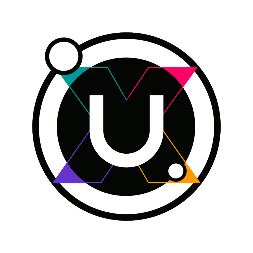 Bahn frei für die Ideen der euroregionalen KünstlerInnen der Musikplattform UPLOADSOUNDS!Eine Ausschreibung, die das künstlerische und berufliche Wachstum und die Kreativität junger Euregio-Talente im musikalischen Bereich fördert.Im Anschluss an die bereits umgesetzten Aktionen im Jahr 2018 lanciert des euroregionale Projekt UploadSounds den zweiten Call, um den musikalischen Talenten Unterstützung für ihre Weiterbildungs-, Promotions-, Professionalisierungs- und Exportprojekte anzubieten. Die Ausschreibung Call#2 2018 von UploadSounds beginnt am 30. September. Einsendeschluss für die Bewerbungen ist der 20. Oktober. Die teilnehmenden Projekte müssen bis zum 31. Dezember 2018 abgeschlossen sein.Um bei der Ausschreibung teilzunehmen, müssen die MusikerInnen ihr Projekt bis zum 20. Oktober 2018 einschicken. Es dürfen Projekte in einer der vier Kategorien des Call#2 2018 eingereicht werden: europäischer Musikexport (mindestens 3 Konzerttermine außerhalb der Euroregion) und außereuropäischer Export (mindestens 1 Konzert außerhalb der europäischen Grenzen); Weiterbildung und Professionalisierung; Plattenproduktion oder Produktion eines Musikvideos. UploadSounds wählt maximal 3 Projekte aus, die bis zum 31. Dezember 2018 abgeschlossen sein müssen und von einer finanziellen Kostenbeteilung von bis zu 3.000 Euro profitieren können. Die Kostenbeteilung darf jedoch 80% der Gesamtkosten des Projektes nicht übersteigen. UploadSounds hält sich das Recht vor, das verfügbare Gesamtbudget mit zusätzlichen verfügbaren Ressourcen aufzustocken oder nicht das gesamte verfügbare Budget zu verwenden, falls nicht genügend Projekten positiv bewertet wurden, um die verfügbaren Ressourcen auszuschöpfen. Die Projekte werden von einer Kommission ausgewählt, die sich aus Mitgliedern der Organisatoren von UploadSounds zusammensetzt. Jede Band kann mehrere Projekte einreichen, aber nur eines pro Musikgruppe kann ausgewählt werden.Ausreichend Platz also für neue, kreative Ideen in der Musikwelt. Einsendeschluss für die Bewerbungen ist der 20. Oktober 2018. Die Unterlagen sind per Email an info@uploadsounds.eu zu schicken. Die Richtlinien und das auszufüllende Formular sind unter www.uploadsounds.eu herunterzuladen. Die Projekte müssen bis zum 31. Dezember 2018 abgeschlossen sein.Richtlinien:http://www.uploadsounds.eu/de/pagine/dettaglio/the_project,6/call,38.html Weitere Informationen:www.uploadsounds.eu - info@uploadsounds.euhttp://www.facebook.com/uploadsounds - https://twitter.com/UploadSounds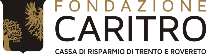 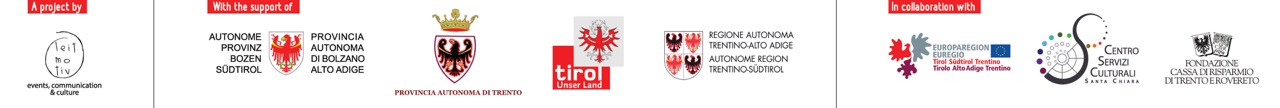 